STORM WARNING          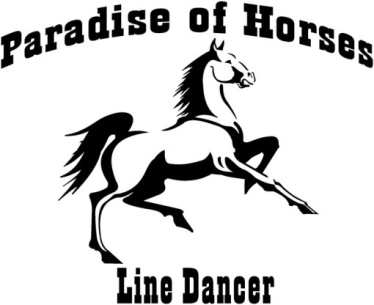 Musik:  Hunter Hayes – Storm WarningChoreographie:  Paradise of Horses Kids (Selina Jank, Isabella und Janine Cermak)Beschreibung:  Part A 32 Counts, Part B 32 Counts, Tag 8 CountsTanzfolge:  A, A – 16 Counts, B, TAG 2x, A, A – 8 Counts, B, TAG, A – 16 Counts, A – 28 Counts, B, APart A (32 Counts) GRAPEVINE R; ¼ TURN R & ROCK STEP; ¾ TURN R & STEP; SCUFF; GRAPEVINE L; ¼ TURN L & ROCK STEP; ¾ TURN L & STEP; SCUFF1&2&	Rechts einen Schritt nach Rechts, Links hinter Rechts kreuzen,  Rechts einen Schritt nach Rechts, Links vor Rechts kreuzen3&4&	 ¼ Rechtsdrehung mit Rechts einen Schritt vor (3 Uhr), Gewicht auf Links, ¾ Rechtsdrehung mit Rechts einen Schritt vor (12 Uhr), Bodenstreifer mit Links neben Rechts vorbei5&6&	Links einen Schritt nach Links, Rechts hinter Links kreuzen, Links einen Schritt nach Links, Rechts vor Links kreuzen7&8&	¼ Linksdrehung mit Links einen Schritt vor, Gewicht auf Rechts, ¾ Linksdrehung mit Links einen Schritt vor, Bodenstreifer mit Rechts neben Links vorbeiSCISSORS STEP R; HOLD; SCISSORS STEP L; HOLD; BACKROCK R; STOMP R; BACKROCK L; STOMP L1&2	Rechts einen Schritt schräg Rechts zurück, Links neben Rechts schließen, Rechts vor Links kreuzen, PAUSE3&4	Links einen Schritt schräg Links zurück, Rechts neben Links schließen, Links vor Rechts kreuzen, PAUSE5&6	auf RF zurück fallen lassen, Gewicht wieder zurück auf LF, RF neben LF stampfen7&8	auf LF zurück fallen lassen, Gewicht wieder zurück auf RF, LF neben RF stampfenSTEP-R ,  ½ TURN-L , STEP-R; FULLTURN R; ¼ TURN STEP L; SCUFF R; ¼ TURN STEP R; SCUFF L; SHUFFLE FWD L1&2	mit RF einen Schritt vor, halbe Drehung links herum (Gewicht L, 6 Uhr), mit RF einen Schritt 	vor3&4	halbe Drehung rechts herum, dabei mit dem LF einen Schritt zurück (12 Uhr), halbe Drehung rechts herum, dabei mit dem RF einen Schritt vor (6 Uhr), LF beistellen5&6&	¼ Rechtsdrehung dabei mit LF Schritt nach Links (9 Uhr), Bodenstreifer Rechts neben Links vorbei, ¼ Rechtsdrehung dabei mit RF Schritt vor (12 Uhr), Bodenstreifer Links neben Rechts vorbei7&8	LF Schritt nach vorn, RF an LF beisetzen, LF Schritt nach vornROCK FWD R, STEP BACK R; COASTER STEP L; VAUDRVILLE-R; VAUDEVILLE-L1&2	Schritt vor mit RF, Gewicht wieder auf LF, Schritt zurück mit RF3&4	Schritt zurück mit LF, RF beistellen, Schritt vor mit LF5&6&	RF über LF kreuzen, mit LF einen Schritt nach links, rechte Ferse schräg rechts vorne tippen,   RF beistellen7&8&	LF über RF kreuzen, mit RF einen Schritt nach rechts, linke Ferse schräg links vorne tippen, LF beistellenPart B (32 Counts)JUMP FWD; RECOVER; JUMP BACKWARDS; RECOVER; ROCK BACK STOMP; HOLD; ¼ TURN R; ROCK STEP L; ¾ TURN R; SCISSORS STEP L; STOMP R1&2&	1/8 Linksdrehung dabei mit beiden Beinen auseinander hüpfen, wieder in die Mitte hüpfen, 1/8 Rechtsdrehung dabei mit beiden Beinen auseinander hüpfen, wieder in die Mitte hüpfen 3&4	(gehüpft) Rechts einen Schritt zurück, Links kickt vor, Gewicht auf Links, Rechts neben Links aufstampfen5&6	¼ Rechtsdrehung mit Rechts einen Schritt vor (3 Uhr), Gewicht auf Links, ¾ Rechtsdrehung (12 Uhr)7&8&	Links einen Schritt schräg Links zurück, Rechts neben Links schließen, Links vor Rechts kreuzen, RF neben LF stampfenKICKS & FLICKS JUMPING WITH FULL TURN; KICK R; KICK L; KICK R; KICK L; SCUFF R1&2&	(gehüpft) Gewicht auf Links und Rechts kickt vor, ¼ Rechtsdrehung, Gewicht auf Rechts und LF hinten anwinkeln, gesprungen auf Rechts und Links kickt vor, ¼ Rechtsdrehung Gewicht auf Links und RF hinten anwinkeln3&4&	(gehüpft) Gewicht auf Links und Rechts kickt vor, ¼ Rechtsdrehung, Gewicht auf Rechts und LF hinten anwinkeln, gesprungen auf Rechts und Links kickt vor, ¼ Rechtsdrehung Gewicht auf Links und RF hinten anwinkeln5-6	(gehüpft) Gewicht auf Links und Rechts kickt vor, Gewicht auf Rechts und Links kickt vor7&8&	(gehüpft) Gewicht auf Links und Rechts kickt vor, Gewicht auf Rechts und Links kickt vor, auf	Links springen, Bodenstreifer Rechts neben Links vorbei½ TURN L POINT R; ½ TURN L POINT L; STEP R; ½ TURN L; FLICK & SLAP; STEP R; SHUFFLE FWD L; ROCK FWD R; ½ TURN R; SCUFF L1&2&	½ Drehung Links dabei RF-Spitze hinten tippen, RF Ferse absenken (6 Uhr), ½ Drehung Links dabei LF Spitze vorne tippen, LF Ferse absenken (12 Uhr)3&4&	RF Schritt vor, ½ Drehung Links (Gewicht Links, 6 Uhr), RF hinten abwinkeln dabei mit der rechtenHand abklatschen, RF Schritt vor5&6	LF Schritt nach vorn, RF an LF beisetzen, LF Schritt nach vorn7&8&	Schritt vor mit RF, Gewicht wieder auf LF, ½ Drehung Rechts dabei mit RF einen Schritt vor (12 Uhr), Bodenstreifer Links  neben Rechts vorbeiVAUDEVILLE L; VAUDEVILLE R; HOOK R; ¼ TURN STEP R; STEP L; ¾ TURN STEP R; STEP L; STOMP R1&2&	LF vor RF kreuzen, mit RF einen Schritt nach R, L-Ferse schräg links vorne auftippen, LF	beistellen3&4&	RF vor LF kreuzen, mit LF einen Schritt nach L, R-Ferse schräg rechts vorne auftippen, RF	vor LF anwinkeln5-6&	¼ Drehung Rechts dabei mit RF Schritt vor (3 Uhr), LF Schritt vor, ¾ Drehung (12 Uhr) dabei mit RF einen kleinen Schritt vor7-8	LF Schritt Links, RF neben LF stampfenTAG (8 Counts)STOMP UP R; HITCH R; STOMP R; COASTER STEP L; STOMP UP R; HITCH R; STOMP R; SCISSOR STEP L1&2	RF neben LF aufstampfen, Rechtes Knie anwinkeln dabei auf LF zurück springen, RF neben LF beistellen3&4	LF einen Schritt zurück, RF beistellen, LF einen Schritt vor5&6	RF neben LF aufstampfen, Rechtes Knie anwinkeln dabei auf dem LF vor springen, RF neben LF beistellen7&8	Links einen Schritt schräg Links zurück, Rechts neben Links schließen, Links vor Rechts kreuzenVIEL SPASS BEIM TANZEN WÜNSCHEN DIE PARADISE OF HORSES LINE DANCER !